   Smer: Ginekološko – akušerska sestra   IV godina   PITANJA: 	1. Razvoj jajovoda,materice i vagine
2. Malformacije u razvoju ženskih polnih organa
3. Prava i lažna dvopolnost(hermafroditizam i pseudohermafroditizam)
4. Spad vagine, cistokela i rektokela, enterokela
5. Položaj materice
6. Proboj materičnog zida 
7. Akutno zapaljenje Bartolinijevih žlezda
8. Kolpitis
9. Cervicitis i apsces Duglasovog prostora
10. Bračni sterilitet
11. Kontracepcija
12. Poremećaji menstruacionih ciklusa 
13. Neuredna krvarenja iz materice (disfunkcione metroragije, endometrioza)
14. Distrofična i prekancerozna stanja 
15. Tumori vulve i tumori vagine 
16. Tumori materice 
17. Tumori jajnika
18. Benigni i maligni tumori dojke
19. Akutna stanja u ginekologiji –ektopična trudnoća 
20. Venerična oboljenja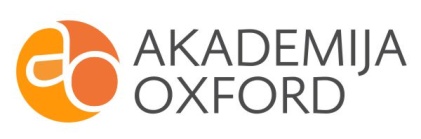 